國立臺中教育大學附設實驗國民小學105學年度『照護商店』一覽表國立臺中教育大學附設實驗國民小學105學年度『社區特教資源』編號商家名稱負責人電  話住  址備註1良奇書局許錦榮22014383台中市五權路50號A2立欣食品行吳盛文22015976台中市民族路338號B3打金鋪有限公司賴正修22026625台中市中正路453號C4大興包裝器材有限公司陳明誠22011671台中市福龍街69號D5亞洲照相館李張時春22235403台中市中華路一段86號F6五福軒餅行游竺霖22210660台中市民權路173-1號G7裕祥才藝中心李德榮22015123台中市原子街19號H87-11鑫華新門市袁麗滿22293905台中市中華路一段75.77號J9中華早餐舖戴秀慧22255098台中市中華路一段39號K照護商店位置圖照護商店位置圖照護商店位置圖照護商店位置圖照護商店識別標誌照護商店識別標誌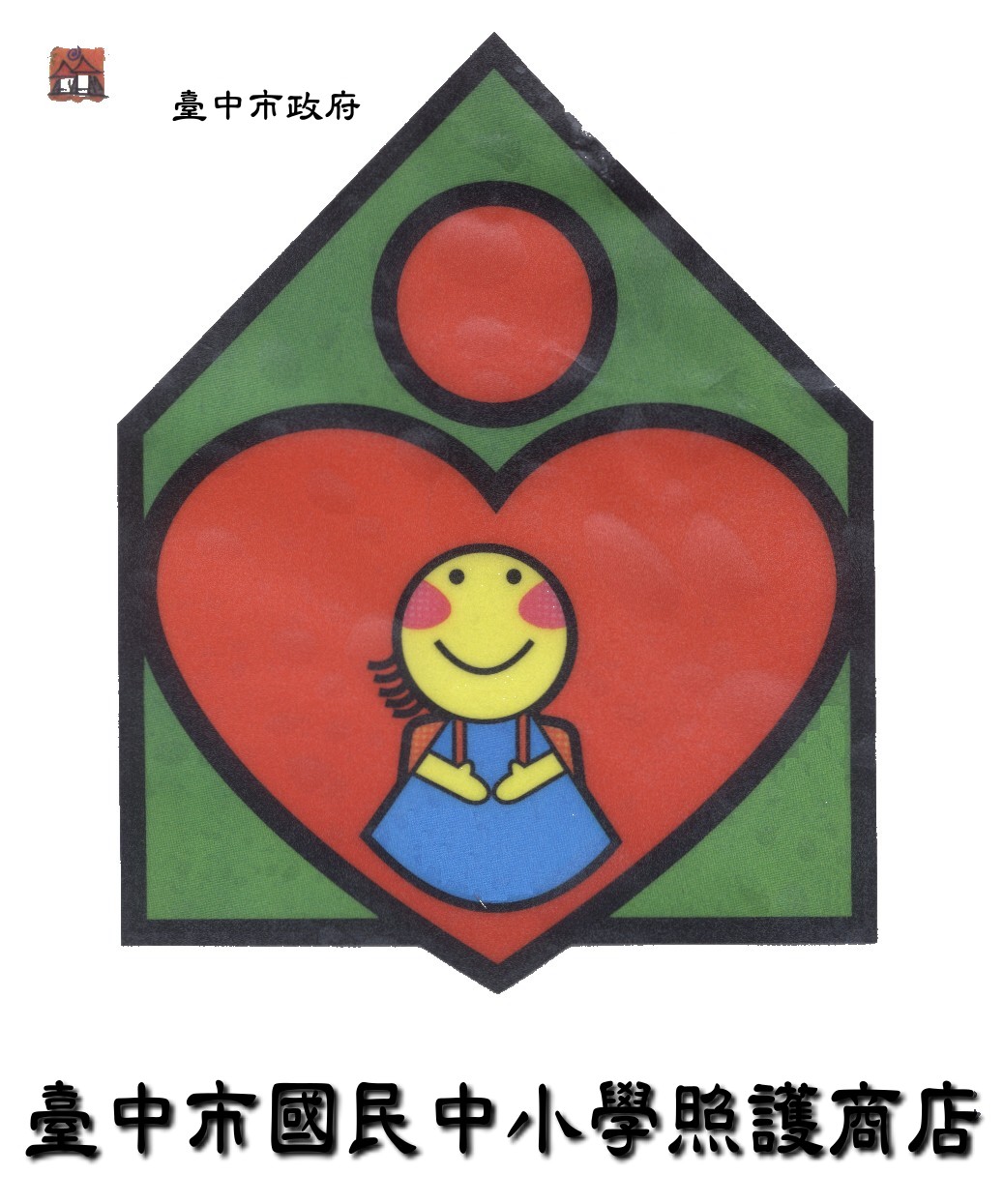 【協助支援項目】協助學生上下學時交通安全之維護。學童被搭訕、跟蹤或偶發事件時，提供安全庇護場所，並通知校方。提供學童急用時電話借用服務。提供雨天時躲雨、輕便雨衣租借服務。上課時間學生在外逗留之通報與協尋。校外暴力事件或意外事故發生時之通報與協助處理。【協助支援項目】協助學生上下學時交通安全之維護。學童被搭訕、跟蹤或偶發事件時，提供安全庇護場所，並通知校方。提供學童急用時電話借用服務。提供雨天時躲雨、輕便雨衣租借服務。上課時間學生在外逗留之通報與協尋。校外暴力事件或意外事故發生時之通報與協助處理。【協助支援項目】協助學生上下學時交通安全之維護。學童被搭訕、跟蹤或偶發事件時，提供安全庇護場所，並通知校方。提供學童急用時電話借用服務。提供雨天時躲雨、輕便雨衣租借服務。上課時間學生在外逗留之通報與協尋。校外暴力事件或意外事故發生時之通報與協助處理。【協助支援項目】協助學生上下學時交通安全之維護。學童被搭訕、跟蹤或偶發事件時，提供安全庇護場所，並通知校方。提供學童急用時電話借用服務。提供雨天時躲雨、輕便雨衣租借服務。上課時間學生在外逗留之通報與協尋。校外暴力事件或意外事故發生時之通報與協助處理。【協助支援項目】協助學生上下學時交通安全之維護。學童被搭訕、跟蹤或偶發事件時，提供安全庇護場所，並通知校方。提供學童急用時電話借用服務。提供雨天時躲雨、輕便雨衣租借服務。上課時間學生在外逗留之通報與協尋。校外暴力事件或意外事故發生時之通報與協助處理。【協助支援項目】協助學生上下學時交通安全之維護。學童被搭訕、跟蹤或偶發事件時，提供安全庇護場所，並通知校方。提供學童急用時電話借用服務。提供雨天時躲雨、輕便雨衣租借服務。上課時間學生在外逗留之通報與協尋。校外暴力事件或意外事故發生時之通報與協助處理。單位類別聯絡人聯絡方式資源項目中教大實小愛心志工隊社會服務邱羽妍電話：04-22224269#172交通導護、學生在校生活協助工作中教大實小愛心志工隊社會服務邱羽妍住址：臺中市北區民權路220號交通導護、學生在校生活協助工作臺中教育大學特教系教育機構黃郁茗電話：04-22183393特教諮詢/小團輔臺中教育大學特教系教育機構黃郁茗住址：臺中市西區民生路140號特教諮詢/小團輔臺中市愛心家園社服機構陳愛椿電話：04-24713535特殊教育/生命教育臺中市愛心家園社服機構陳愛椿住址：臺中市南屯區東興路一段450號特殊教育/生命教育羅慧夫顱顏基金會社服機構賴怡君電話：04-22241228校園說故事/生命教育羅慧夫顱顏基金會社服機構賴怡君住址：臺中市北屯區崇德路一段629號14 樓之2校園說故事/生命教育中華民國得勝者教育協會(台中辦公室)社服機構謝淑玲電話：04-22980919情緒管理/性別平等教育中華民國得勝者教育協會(台中辦公室)社服機構謝淑玲住址：臺中市北區中清路一段447號4A-1情緒管理/性別平等教育臺中市智障者家長協會社服機構林玉菁電話：04-23809595到府資源回收、展志就業服務臺中市智障者家長協會社服機構林玉菁住址：臺中市西區三民路一段174號3樓到府資源回收、展志就業服務臺中市自閉症教育協進會社服機構徐雅琪電話：04-24723219學生相關課程、家長成長課程、校園宣導臺中市自閉症教育協進會社服機構徐雅琪住址：臺中市南屯區東興路一段450號 學生相關課程、家長成長課程、校園宣導臺中市學習障礙協會社服機構王秀紅電話: 04-23721705學生相關課程、家長成長課程、校園宣導臺中市學習障礙協會社服機構王秀紅住址：臺中市西區五權路2-67號4F學生相關課程、家長成長課程、校園宣導伊甸社會福利基金會社服機構何永沫電話：04-22962884日間照顧服務、家庭托顧服務、照顧者喘息服務伊甸社會福利基金會社服機構何永沫住址：臺中市北屯區大連路一段339之2號3樓日間照顧服務、家庭托顧服務、照顧者喘息服務臺中市聲暉協進會社服機構傅怡華電話：04-24711137聽障學習服務、手語翻譯服務、職業訓練、輔具服務。臺中市聲暉協進會社服機構傅怡華住址：臺中市東興路一段450號聽障學習服務、手語翻譯服務、職業訓練、輔具服務。警察局(第二分局)警政機構陳武康電話：04-22351200交通導護/法治教育警察局(第二分局)警政機構陳武康住址：臺中市北區太原路2段228號交通導護/法治教育臺中醫院醫療機構黃泓碩電話：04-22294411健康檢查/身心障礙鑑定臺中醫院醫療機構黃泓碩住址：臺中市西區三民路一段199號健康檢查/身心障礙鑑定